 Antrag Abrechnung des Anbieters eines Offenen Treffs im Rahmen von  2019 gegenüber dem örtlichen Trägers der öffentlichen Jugendhilfe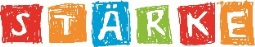 Seit/Ab dem       bieten wir einen Offenen Treff für Familien mit Kindern an.Name des Veranstalters:		     Straße:					     Postleitzahl, Ort:				     SEPA-Daten (IBAN und BIC):	     Ansprechpartner/in und Telefon:	     Das Angebot richtet sich an folgende Zielgruppe/n (Mehrfachnennungen möglich):	 werdende Eltern Familien mit Kind im 1. Lebensjahr Familien mit Kind zwischen 1 Jahr und Schulbeginn Familien mit Schulkind andere										Es nehmen durchschnittlich       Mütter und Väter an dem Offenen Treff teil. Der Offene Treff findet an folgendem Ort Adresse:      und in folgenden Zeitabständen statt: täglich	 wöchentlich	 mehrmals monatlich	Sonstiges, und ist dann durchschnittlich für        Stunden geöffnet.Im Abrechnungszeitraum vom 01.01.      bis 30.12.      belaufen sich die Sachausgaben für den Offenen Treff auf       Euro.Hiervon werden mindestens 20 Prozent aus weiteren Finanzierungsmitteln erbracht über: Eigenmittel	 Spenden	 Teilnehmerbeiträge	 Sonstiges      Zu erstattender Gesamtbetrag: Hiermit versichern wir, dass eine (pädagogische) Fachkraft die Verantwortung für den Offenen Treff innehat oder eine Kooperation mit einer solchen Fachkraft besteht. Vorhandene Belege (zum Beispiel Rechnungen für angefallene Sachausgaben) sind ab Datum der Antragstellung über fünf Jahre hinweg aufzubewahren. Auf Anforderung sind diese zur Prüfung vorzulegen.Es wird versichert, dass der Offene Treff nicht aus anderen Fördermitteln des Landes (z.B. Landesförderprogramm „Weiterentwicklung von Kindertageseinrichtungen zu Kinder- und Familienzentren“ des Kultusministeriums) unterstützt wird.(Stempel sowie Ort, Datum und Unterschrift des Veranstalters)